Elle invente son enlèvement pour passer un week-end avec son amant ; pdf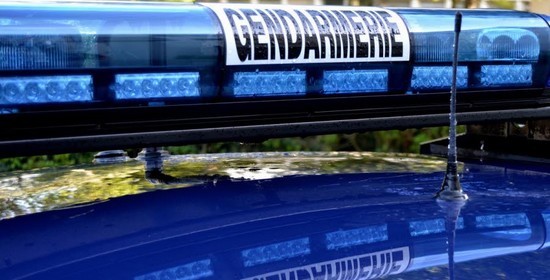 Samedi 22 juillet, une jeune femme de 25 ans a envoyé un SMS à son mari lui disant qu'elle avait été enlevée par un couple et ligotée dans le coffre d'une BMW noire. 

Le compagnon a alors donné l'alerte et, immédiatement, un vaste dispositif de recherche a été mis en place, composé de 50 gendarmes et d'un hélicoptère. 

Elle a finalement été retrouvée en vie dimanche 23 juillet, vers 18 h, à Saint-Chély-d'Apcher, en Lozère. 

Rapidement, les gendarmes ont noté des incohérences dans le récit de la victime. 

Placée en garde à vue, la jeune femme a reconnu qu'il n'y avait pas eu de tentative d'enlèvement. Elle a expliqué avoir inventé cette histoire pour passer le week-end avec son amant au Puy-en-Velay. Selon les enquêteurs, il s'agirait d'un homme politique. 

Elle passera devant la justice en novembre prochain pour dénonciation mensongère.